КОНКУРСНА ДОКУМЕНТАЦИЈАJABHA НАБАВКА - УСЛУГE БАЊСКОГ И КЛИМАТСКОГ ЛЕЧЕЊА И ОПОРАВКА КОРИСНИКА У ОБЛАСТИ БОРАЧКО-ИНВАЛИДСКЕ ЗАШТИТЕЈН  4/2020ОТВОРЕНИ ПОСТУПАК 404-02-10/4/2020-22укупно 36 страна 	фебруар  2020.	На основу чл. 32. и 61. Закона о јавним набавкама („Сл. гласник РС" бр. 124/2012, 14/2015 и 68/2015, у даљем тексту: Закон), чл. 2. Правилника о обавезним елементима конкурсне документациjе у поступцима јавних набавки и начину доказивања испуњености услова („Сл. гласник РС" бр. 86/2015 и 41/2019), Одлуке о покретању поступка јавне набавке, број 404-02-10/1/2020-22 од 12. фебруара 2020. године и Решења о образовању комисије за јавну набавку, број 119-01-42/2020-22 од 12. фебруара 2020. године, припремљена jе:КОНКУРСНА ДОКУМЕНТАЦИЈАу отвореном поступку за jaвну набавку - Услугe бањског и климатског лечења и опоравка корисника у области борачко-инвалидске заштите, по партиjамаJH 4/2020Koнкурсна документација садржи:I      ОПШТИ ПОДАЦИ О JABHOJ НАБАВЦИНаручиоц:Министарство за рад, запошљавање, борачка и социјална питањаНемањина 22-26, Београдwww.minrsz.gov.rsВрста поступка јавне набавке: Отворени поступакЦиљ поступка: Ради закључења уговора о јавној набавциШифра и назив из ОРН: 851000000 - Здравствене услугеУкупна процењена вредност: 25.000.000,00 динара без ПДВКонтакт: Богољуб Станковић, е- mail: bogoljub.stankovic@minrzs.gov.rsII      ПОДАЦИ О ПРЕДМЕТУ ЈАВНЕ НАБАВКЕ1. 	Предмет јавне набавке:Услуге – Бањско и климатско лечење и опоравак корисника у области борачко-инвалидске заштите, следећих болести: болести желуца, болести црева, болести јетре, болести жучне кесе и жучних путева, болести бубрега и мокраћних путева, болести женских полних органа и дојке, болести локомоторног апарата, метаболизма и ендокрине болести, периферног и централног нервног система и коронарне болести. 2.   Партије: Набавка је због посебности услуга бањског лечења зависно од врсте болести обликована у 5 партија, и то: III          ВРСТА, ТЕХНИЧКЕ КАРАКТЕРИСТИКЕ (СПЕЦИФИКАЦИЈЕ), КВАЛИТЕТ, КОЛИЧИНА И ОПИС УСЛУГЕ, НАЧИН СПРОВОЂЕЊА КОНТРОЛЕ И ОБЕЗБЕЂИВАЊА ГАРАНЦИЈЕ КВАЛИТЕТА, РОК ИЗВРШЕЊА, МЕСТО ИЗВРШЕЊА ИЛИ ИСПОРУКЕ ДОБАРА, ЕВЕНТУАЛНЕ ДОДАТНЕ УСЛУГЕ И СЛ.Опис захтеваних услуга:Партија 1 - Услуга бањског лечења следећих болести: болести желуца, болести црева, болести јетре, болести жучне кесе и жучних путева, болести бубрега и мокраћних путева, болести женских полних органа и дојке, применом природно лековитог фактора обухвата: коришћење услуга на бази пансион дана. Пансион дан подразумева смештај на бази пуног пансиона (доручак и вечера по принципу шведског стола и ручак класично услуживање), у комфорним једнокреветним и двокреветним  собама са купатилом, са укљученом боравишном таксом и осигурањем корисника пансиона.здравствене услуге лечења које укључују преглед лекара специјалиста (физијатра, уролога, неуропсихијатра, гинеколога и интернисте), дијагностиковање и потребну терапију (лабораторијске анализе, балнеотерапија, физикална терапија ...).здравствене услуге лечења које укључују преглед лекара специјалиста (физијатра, уролога, неуропсихијатра, гинеколога и интернисте), дијагностиковање и потребну терапију (лабораторијске анализе, балнеотерапија, физикална терапија...).стационирано-болничко лечење коришћењем природно лековитих фактора, тј. термоминералних и минералних вода које су по свом саставу и хемијским својствима специфичне за лечење обољења предметне партије и свакодневно коришћење базена са минералном водом.Партија 2 - Услуга бањског лечења за потребе лечења болести метаболизма и ендокрине болести применом природно лековитог фактора обухвата: коришћење услуга на бази пансион дана. Пансион дан подразумева смештај на бази пуног пансиона (доручак и вечера по принципу шведског стола и ручак класично услуживање), у комфорним једнокреветним и двокреветним  собама са купатилом, са укљученом боравишном таксом и осигурањем корисника пансиона.здравствене услуге лечења које укључују преглед лекара специјалиста (физијатра, неуролога, ортопеда и интернисте ), дијагностиковање и потребну терапију (лабораторијске анализе, балнеотерапија ,физикална терапија...).стационирано-болничко лечење коришћењем природно лековитих фактора, тј. термоминералних и минералних вода које су по свом саставу и хемијским својствима специфичне за лечење  обољења предметне партије и свакодневно коришћење базена са минералном водом.Партија 3 - Услуга бањског лечења за потребе лечења болести метаболизма и ендокрине болести применом природно лековитог фактора обухвата: коришћење услуга на бази пансион дана. Пансион дан подразумева смештај на бази пуног пансиона (доручак и вечера по принципу шведског стола и ручак класично услуживање), у комфорним једнокреветним и двокреветним  собама са купатилом, са укљученом боравишном таксом и осигурањем корисника пансиона.здравствене услуге лечења које укључују преглед лекара специјалиста (ендокринолога и интернисте ), дијагностиковање и потребну терапију (лабораторијске анализе, балнеотерапија ,физикална терапија...).стационирано-болничко лечење коришћењем природно лековитих фактора, тј. термоминералних и минералних вода које су по свом саставу и хемијским својствима специфичне за лечење  обољења предметне партије и свакодневно коришћење базена са минералном водом.Партија 4 - Услуга бањског лечења за потребе лечења болести периферног и централног нервног система применом природно лековитог фактора обухвата: коришћење услуга на бази пансион дана. Пансион дан подразумева смештај на бази пуног пансиона (доручак и вечера по принципу шведског стола и ручак класично услуживање), у комфорним једнокреветним и двокреветним собама са купатилом, са укљученом боравишном таксом и осигурањем корисника пансиона.здравствене услуге лечења које укључују преглед лекара специјалиста (неуропсихијатра, неуролога и интернисте ), дијагностиковање и потребну терапију (лабораторијске анализе, балнеотерапија, физикална терапија...). стационирано-болничко лечење коришћењем природно лековитих фактора, тј. термоминералних и минералних вода које су по свом саставу и хемијским својствима специфичне за лечење  обољења предметне партије и свакодневно коришћење базена са минералном водом.Партија 5 - Услуга бањског лечења за потребе лечења коронарне болести применом природно лековитог фактора обухвата: коришћење услуга на бази пансион дана. Пансион дан подразумева смештај на бази пуног пансиона (доручак и вечера по принципу шведског стола и ручак класично услуживање), у комфорним једнокреветним и двокреветним  собама са купатилом, са укљученом боравишном таксом и осигурањем корисника пансиона.здравствене услуге лечења које укључују преглед лекара специјалиста (кардиолога и интернисте ), дијагностиковање и потребну терапију (лабораторијске анализе, балнеотерапија , физикална терапија...).стационирано-болничко лечење коришћењем природно лековитих фактора, тј. термоминералних и минералних вода које су по свом саставу и хемијским својствима специфичне за лечење  обољења предметне партије и свакодневно коришћење базена са минералном водом.Место пружања услуга:Место пружања услуга бањског лечења је пословни простор бањског типа (објекат рехабилитационог центра) понуђача који се налази  на територији Републике Србије.Време пружања слуге: Услуге би се користиле сукцесивно према динамици коју договоре Добављач и Наручилац услуга, у периоду од закључења уговора до 20. новембра 2020. године.Испуњавање техничких прописа и стандарда: Понуђач треба да има имплементирани систем менаџмента квалитетом на принципима HACCP (Hazard Analysis and Critical Control Points) што доказује подношењем неоверене копије потврде, односно сертификата о имплементираном HACCP.Начин спровођења контроле и обезбеђивање гаранције квалитета:У складу са прописима о здравственој заштити (сертификат за усвојене стандарде, извештај о извршеној контроли сертификационе комисије) Евентуалне додатне услуге: Нису планиране додатне услуге.Начин, рок и услови плаћања услуге: Понуђачу није дозвољено да захтева аванс.Плаћање се врши уплатом на рачун понуђача, на месечном нивоу након извршене услуге.Рок плаћања је до 45 дана од дана службеног пријема рачуна.Рачун мора бити достављен у року од три дана након извршених услуга уз Записник о извршеној услузи за тај месец - списак корисника који су користили поменуте услуге, као доказ о извршеним услугама.Средства финансијског обезбеђења са роком важења:Уз понуду понуђачи су у обавези да доставе бланко сопствену меницу за озбиљност понуде, са назначеним номиналним износом од 5% од процењене вредности партије, за сваку од партија за коју се понуда подноси.Меница треба да буде оверена печатом и потписана од стране лица овлашћеног за заступање у десном доњем углу на последњој линији. Уз меницу мора бити достављено уредно попуњено и оверено менично овлашћење – писмо, на име гаранције за озбиљност понуде и са назначеним номиналним износом од 5% од укупне процењене вредности партије за коју се понуда подноси без ПДВ, да се може наплатити на први позив са клаузулом „без протеста“. Уз меницу мора бити достављена и копија картона депонованих потписа, који је издат од стране пословне банке. Картон депонованих потписа који се прилаже мора да буде издат од пословне банке коју понуђач наводи у меничном овлашћењу – писму.Потпис овлашћеног лица на меници и меничном овлашћењу – писму мора бити идентичан са потписом или потписима са картона депонованих потписа. У случају промене лица овлашћених за заступање, менично овлашћење – писмо остаје на снази.Потребно је уз меницу доставити и потврду да је меница евидентирана у регистру меница и овлашћења које води НБС.Рок важења средстава финансијског обезбеђења мора бити најмање 90 (деведесет) дана дужи од дана отварања понуде.Изабрани понуђач је у обавези да најкасније на дан потписивања уговора достави бланко сопствену меницу за добро извршење посла. Меница треба да буде оверена печатом и потписана од стране лица овлашћеног за заступање у десном доњем углу на последњој линији. Уз меницу мора бити достављено уредно попуњено и оверено менично овлашћење – писмо, на име гаранције за добро извршење посла и са назначеним номиналним износом од 10% од процењене вредности партије за коју се уговор закључује, без ПДВ, да се може наплатити на први позив са клаузулом „без протеста“. Уз меницу мора бити достављена и копија картона депонованих потписа, који је издат од стране пословне банке. Картон депонованих потписа који се прилаже мора да буде издат од пословне банке коју понуђач наводи у меничном овлашћењу – писму.Потпис овлашћеног лица на меници и меничном овлашћењу – писму мора бити идентичан са потписом или потписима са картона депонованих потписа. У случају промене лица овлашћених за заступање, менично овлашћење – писмо остаје на снази.Потребно је уз меницу доставити и потврду да је меница евидентирана у регистру меница и овлашћења које води НБС.Рок важења средстава финансијског обезбеђења мора бити најмање 30 (тридесет) дана дужи од истека рока свих уговорених обавеза понуђача.По извршењу свих уговорних обавеза понуђача средства финансијског обезбеђења ће бити враћена, на захтев Добављача. Отклањање видљивих мана:О уоченим манама наручилац обавештава добављаче писаним путем осим у изузетним ситуацијама када услед разлога хитности то може учинити телефоном, са примерним роком за отклањање уоченог недостатка, а добављач након отклањања видљиве мане сачињава писани извештај, који доставља наручиоцу без одлагања. Регулисање неизвршења уговорне обавезе:Неизвршење уговорне обавезе се регулише одредбом закљученог уговора (у смислу плаћања пенала за сваки дан закашњења), односно применом Закона о облигационим односима.Регулисање накнаде штете:Неизвршење уговорне обавезе се регулише одредбом закљученог уговора, односно применом Закона о облигационим односима.Измена уговора:Наручилац може, у складу са чланом 115. став 1. Закона о јавним набавкама („Сл. гласник РС” бр. 124/2012, 14/2015 и 68/2015), након закључења уговора, без спровођења поступка јавне набавке повећати обим предмета ове јавне набавке.Рок важења понуде:Рок важења понуде не може бити краћи од 90 дана од дана отварања понуда.У случају истека рока важења понуде, наручилац је дужан да у писаном облику затражи од понуђача продужење рока важења понуде.Понуђач који прихвати захтев за продужење рока важења понуде на може мењати понуду.IV КРИТЕРИЈУМ ЗА ДОДЕЛУ УГОВОРАИзбор најповољније понуде обавиће се применом критеријума из члан 85. став 1. тачка 2) Закона о јавним набавкама:  „најнижа понуђена цена“, У случају да два или више понуђача понуде исте укупне цене без ПДВ, наручилац ће уговор доделити понуђачу који буде извучен путем жреба. Наручилац ће писмено обавестити све понуђаче који су поднели понуде о датуму када ће се одржати извлачење путем жреба, о чему ће бити сачињен записник. Неодазивање неког од понуђача не спречава поступак жреба. Жребом ће бити обухваћене само оне понуде које имају једнаку најнижу понуђену цену, исти рок реализације и исти гарантни рок. Извлачење путем жреба наручилац ће извршити јавно, у присуству понуђача, и то тако што ће називе понуђача који су понудили исту најнижу цену, исти рок реализације и исти гарантни рок, исписати на одвојеним папирима, који су исте величине и боје, те ће сваки папир ставити у одвојене коверте, коверте у провидну кутију, одакле ће члан комисије извући само једну коверту. Понуђачу чији назив буде у коверти биће додељен уговор. Понуђачима који не присуствују овом поступку, наручилац ће доставити записник извлачења путем жреба.V        УСЛОВИ ЗА УЧЕШЋЕ У ПОСТУПКУ ЈАВНЕ НАБАВКЕ ИЗ ЧЛ. 75. И 76. ЗАКОНА И УПУТСТВО КАКО СЕ ДОКАЗУЈЕ ИСПУЊЕНОСТ ТИХ УСЛОВАУслови за учешће у поступку јавне набавке из чл. 75. и чл. 76. ЗаконаПраво на учешће у поступку предметне јавне набавке има понуђач који испуњава обавезне услове за учешће у поступку јавне набавке дефинисане чл. 75. Закона, и то:Да је регистрован код надлежног органа, односно уписан у одговарајући регистар (чл. 75. ст. 1. тач. 1) Закона);Да он и његов законски заступник није осуђиван за неко од кривичних дела као члан организоване криминалне групе, да није осуђиван за кривична дела против привреде, кривична дела против животне средине, кривично дело примања или давања мита, кривично дело преваре (чл. 75. ст. 1. тач. 2) Закона);Да је измирио доспеле порезе, доприносе и друге јавне дажбине у складу са прописима Републике Србије или стране државе када има седиште на њеној територији (чл. 75. ст. 1. тач. 4) Закона);Да Понуђач има важећу дозволу надлежног органа за обављање делатности вршења услуга које су предмет ове јавне набавке (чл. 75. ст. 1. тач. 5) Закона) Понуђач је дужан да при састављању понуде изричито наведе да је поштовао обавезе које произлазе из важећих прописа о заштити на раду, запошљавању и условима рада, заштити животне средине, као и да му није изречена мера забране обављања делатности, која је на снази у време објављивања позива за подношење понуде (чл. 75.  ст. 2. Закона);Понуђач који учествује у поступку предметне јавне набавке, мора испунити додатне услове за учешће у поступку јавне набавке, дефинисане чл. 76. Закона, и то: Понуђач мора да располаже неопходним финансијским капацитетом, да је пословао     без губитака у претходној обрачунској години, односно остварио нето добитак и да није       био у блокади рачуна дужој од 30 дана за период од 6 месеци пре објављивања позива     за подношење понуде.Понуђач мора да располаже неопходним кадровским капацитетом и то:Партија 1:  минимум три доктора специјалисте физијатра, минимум једног доктора специјалисту уролога, минимум једног доктора специјалисту неуропсихијатра, минимум једног доктора специјалисту гинеколога и минимум једног доктора специјалисту интернисту, два доктора субспецијалисте гастроентерологије и једног субспецијалисту исхране здравих и болесних људи. Партија 2: минимум четири доктора специјалисте физијатрије, минимум једног доктора специјалисту неуролога и минимум једног доктора специјалисту интернисту. Партија 3: минимум четири доктора субспецијалисте ендокринолога, минимум једног доктора специјалисту интернисту и минимум једног субспецијалисту исхране здравих и болесних људи.Партија 4: минимум једног доктора специјалисту неуропсихијатра, минимум једног доктора специјалисту неуролога, минимум једног доктора специјалисту интернисту и минимум четири доктора специјалисте физијатра.Партија 5: минимум једног доктора специјалисту кардиолога и минимум једног доктора специјалисту интернисту.Понуђач мора да располаже неопходним техничким капацитетом и то:да располаже пословним простором (као власник, закупац или корисник) у РС. Објекат мора располагати са минимум 20 комфорних једнокреветних и двокреветних соба са купатилом са уграђеним СОС алармом. Све понуђене собе морају да се налазе у објекту са терапеутским блоком и рестораном за служење оброка. Свака понуђена соба мора да има ТВ и клима уређај (уколико објекат нема централну климатизацију). Објекат мора да садржи затворени базен са минералном водом.приступачност објекта мора бити обезбеђена у складу са Правилником о техничким стандардима приступачности „Сл. гласник РС“, бр. 46/2013).да располаже медицинским услугама односно опремом и апаратима, и то:Партија 1 - лечење болести желуца, болести црева, болести јетре, болести жучне кесе и жучних путева, болести бубрега и мокраћних путева, болести женских полних органа и дојке применом природно лековитог фактора - ЕКГ,-биохемијска лабораторија и имунохемијска лабораторија, -ултазвучни апарат за преглед абдомена, преглед мале карлице, преглед бубрега и простате, гинеколошки преглед)  -гастроскопски апаратПартија 2 - лечење болести локомоторног апарата применом природно лековитог фактора - ЕКГ- биохемијска лабораторија - имунохемијска лабораторија- електродензитометар  - ДЕXА апарат - 7 апарата за физикалну терапију (ултазвучни апарат, дијадинамичке струје,интерферентне струје,  магнет, шок вејв, артромот и екстезомат) и кинези салуПартија 3 – Лечење болести метаболизма и ендокриних болести  применом природно лековитог фактора - ЕКГ-Биохемијска лабораторија и имунохемијска лаборатоrија-ултазвучни апарат за преглед штитасте жлезде,   - ЕМНГ апарат -електромионеурографПартија 4 - лечење болести периферног и централног нервног система применом природно лековитог фактора: - ЕКГ- Биохемијска лабораторија и имунохемијска лабораторија - ЕМНГ ( електромионеоуграф)  апарат- 7 апарата за физикалну терапију (ултазвучни апарат, дијадинамичке струје,интерфернтне струје, магнет, шок вејв, артромот и екстезомат) и  кинези сала Партија 5 – лечење коронарне болести применом природно лековитог фактора -  ЕКГ- биохемијска лабораторија и имунохемијска лабораторија- ултразвучни апарат за преглед срца Понуђач треба да располаже неопходним пословним капацитетом и то: да има имплементирани систем менаџмента квалитетом на принципима HACCP-а;Уколико понуђач подноси понуду са подизвођачем, у складу са чланом 80. Закона, подизвођач мора да испуњава обавезне услове из чл. 75. став 1. тач. 1), 2) и 4) Закона,, а доказ о испуњености услова из члана 75. став. 1 тачка 5) Закона за део набавке који ће извршити преко подизвођача. Уколико понуду подноси група понуђача, сваки понуђач из групе понуђача, мора да испуни обавезне услове из чл. 75. став 1. тач. 1), 2) и 4) Закона, а додатне услове испуњавају заједно. Услов из члана 75. став 1. тачка 5) Закона дужан је да испуни понуђач из групе понуђача којем је поверено извршење дела набавке за који је неоходна испуњеност тог услова.Упутсво како се доказује испуњеност условаИспуњеност обавезних услова за учешће у поступку предметне јавне набавке, понуђач доказује достављањем следећих доказа:Услов из чл. 75. ст. 1. тач. 1) Закона - Доказ: Извод из регистра Агенције запривредне регистре, односно извод из регистра надлежног Привредног суда:Услов из чл. 75. ст. 1. тач. 2) Закона - Доказ: Правна лица: 1) Извод из казнене евиденције, односно уверењe основног суда на чијем подручју се налази седиште домаћег правног лица, односно седиште представништва или огранка страног правног лица, којим се потврђује да правно лице није осуђивано за кривична дела против привреде, кривична дела против животне средине, кривично дело примања или давања мита, кривично дело преваре; 2) Извод из казнене евиденције Посебног одељења за организовани криминал Вишег суда у Београду, којим се потврђује да правно лице није осуђивано за неко од кривичних дела организованог криминала; 3) Извод из казнене евиденције, односно уверење надлежне полицијске управе МУП-а, којим се потврђује да законски заступник понуђача није осуђиван за кривична дела против привреде, кривична дела против животне средине, кривично дело примања или давања мита, кривично дело преваре и неко од кривичних дела организованог криминала (захтев се може поднети према месту рођења или према месту пребивалишта законског заступника). Уколико понуђач има више законских заступника дужан је да достави доказ за сваког од њих.  Предузетници и физичка лица: Извод из казнене евиденције, односно уверење надлежне полицијске управе МУП-а, којим се потврђује да није осуђиван за неко од кривичних дела као члан организоване криминалне групе, да није осуђиван за кривична дела против привреде, кривична дела против животне средине, кривично дело примања или давања мита, кривично дело преваре (захтев се може поднети према месту рођења или према месту пребивалишта).Доказ не може бити старији од два месеца пре отварања понуда; Услов из чл. 75. ст. 1. тач. 4) Закона - Доказ: Уверење Пореске управе Министарства финансија  да је измирио доспеле порезе и доприносе и уверење надлежне управе локалне самоуправе да је измирио обавезе по основу изворних локалних јавних прихода или потврду Агенције за приватизацију да се понуђач налази у поступку приватизације. Доказ не може бити старији од два месеца пре отварања понуда;Услов из чл. 75. ст. 1. тач. 5) Закона - Доказ: важећа дозвола за обављање делатности, издата од Министарства здравља Републике Србије о испуњености услова за обављање делатности која је предмет јавне набавке, Дозвола мора бити важећа;Услов из члана чл. 75. ст. 2.  - Доказ: Потписан Oбразац изјаве. Изјава мора да буде потписана од стране овлашћеног лица понуђача (Образац изјаве је дат у поглављу XIII)Уколико понуду подноси група понуђача, Изјава мора бити потписана од стране овлашћеног лица сваког понуђача из групе понуђача.Испуњеност додатних услова за учешће у поступку предметне јавне набавке, Понуђач доказује достављањем следећих доказа:Финансијски капацитет - Доказ: Извештај о бонитету за јавне набавке (образац БОН-ЈН), који издаје Агенција за привредне регистре, који мора да садржи: статусне податке понуђача, сажети биланс стања и биланс успеха за претходну обрачунску годину и Потврда Народне банке Србије о броју дана неликвидности, за период од претходних 6 (шест) месеци пре дана објављивања позива за подношење понуда;Кадровски капацитет - Доказ: Списак запослених на свом меморандуму, потписан од стране овлашћеног лица Понуђача на коме ће се видети име и презиме и радно место на које је распоређен по важећој систематизацији послова.Уз наведени списак запослених Понуђач мора приложити копиране М обрасце о запосленима који су у радном односу на неодређено време (или друге одговарајуће обрасце), или копије уговора о радном ангажовању у складу са Законом о раду, за запослене који нису у сталном радном односу (уговор о раду / уговор о обављању привремених и повремених послова / уговор о делу). Уколико понуду подноси група понуђача, кадровски капацитети се сабирају приликом оцењивања испуњености услова.Уколико понуду поднесе понуђач са подизвођачем, понуђач самостално мора испуњавати овај услов; Технички капацитет - Доказ: да располаже пословним простором: фотокопија листа непокретности (уколико је у својству власника), фотокопија уговора о закупу (уколико је у својству закупца), фотокопија другог одговарајућег документа којим се доказује основ коришћења капацитета и одговарајући доказ из кога се може утврдити да објекат располаже са минимум 20 комфорних једнокреветних и двокреветних соба са купатилом са уграђеним СОС алармом и да су све понуђене собе у  објекту са терапеутским блоком и рестораном за служење оброка., као и да свака понуђена соба има ТВ и клима уређај (уколико објекат нема централну климатизацију). Одговарајући документ да објекат  садржи затворени базен са минералном водом; фотокопија пописне листе основних средстава, непокретних и покретних ствари (уколико је у својству власника), фотокопија уговора о закупу (уколико је у својству закупца) или други одговарајући документ којим се доказује основ да понуђач располаже медицинским медицинским услугама односно опремом и апаратима који су додатни услов техничког капацитета за појединачне партије ( посебно за сваку партију за коју подноси понуду);приступачност објекта, у складу са Правилником о техничким стандардима приступачности „Сл. гласник РС“, бр. 46/2013) - Доказ: Потписан о оверен Oбразац изјаве. Изјава мора да буде потписана од стране овлашћеног лица понуђача и оверена печатом. (Образац изјаве је дат у поглављу XIII);Пословни капацитет - Доказ: копије потврде односно сертификата о имплементираном HACCP-у;Уколико понуду подноси група понуђача понуђач је дужан да за сваког члана групе достави наведене доказе да испуњава услове из члана 75. став 1. тач. 1), 2) и 4), а доказ из члана 75. став 1. тач. 5) Закона, дужан је да достави понуђач из групе понуђача којем је поверено извршење дела набавке за који је неопходна испуњеност тог услова. Додатне услове група понуђача испуњава заједно.Уколико понуђач подноси понуду са подизвођачем, понуђач је дужан да за подизвођача достави доказе да испуњава услове из члана 75. став 1. тач. 1), 2) и 4) Закона, а доказ из члана 75. став 1. тач. 5) Закона, за део набавке који ће понуђач извршити преко подизвођача.Наведене доказе о испуњености услове понуђач може доставити у виду неоверених копија, а наручилац може пре доношења одлуке о додели уговора да тражи од понуђача, чија је понуда на основу извештаја за јавну набавку оцењена као најповољнија, да достави на увид оригинал или оверену копију свих или појединих доказа.Ако понуђач у остављеном, примереном року који не може бити краћи од пет дана, не достави на увид оригинал или оверену копију тражених доказа, наручилац ће његову понуду одбити као неприхватљиву.Понуђачи који су регистровани у Регистру понуђача који води Агенција за привредне регистре не морају да доставе доказе о испуњености обавезних услова из тачке 1), 2) и 4), већ достављају потврду Агенције за привредне регистре да је понуђач регистрован у Регистру понуђача или изјаву којом потврђују да су извршили регистрацију у наведеном регистру. Наручилац неће одбити понуду као неприхватљиву, уколико не садржи доказ одређен конкурсном документацијом, ако понуђач наведе у понуди интернет страницу на којој су подаци који су тражени у оквиру услова јавно доступни.Уколико је доказ о испуњености услова електронски документ, понуђач доставља копију електронског документа у писаном облику, у складу са законом којим се уређује електронски документ, осим уколико подноси електронску понуду када се доказ доставља у изворном електронском облику.Понуђач је дужан да без одлагања писмено обавести наручиоца о било којој промени у вези са испуњеношћу услова из поступка јавне набавке, која наступи до доношења одлуке, односно закључења уговора, односно током важења уговора о јавној набавци и да је документује на прописани начин.VI     УПУТСТВО ПОНУЂАЧИМА КАКО ДА САЧИНЕ ПОНУДУПОДАЦИ О ЈЕЗИКУ НА КОЈЕМ ПОНУДА МОРА ДА БУДЕ САСТАВЉЕНАПонуђач подноси понуду на српском језику.НАЧИН НА КОЈИ ПОНУДА МОРА ДА БУДЕ САЧИЊЕНАПонуђач понуду подноси непосредно или путем поште у затвореној коверти или кутији, затворену на начин да се приликом отварања понуда може са сигурношћу утврдити да се први пут отвара. На полеђини коверте или на кутији навести назив и адресу понуђача. У случају да понуду подноси група понуђача, на коверти је потребно назначити да се ради о групи понуђача и навести називе и адресу свих учесника у заједничкој понуди.Понуду доставити на адресу: Министарство за рад, запошљавање, борачка и социјална питања, Немањина 22-26, 11000 Београд, са назнаком: ,,Понуда за јавну набавку - Услуге бањског и климатског лечења и опоравка корисника у области борачко-инвалидске заштите, по партијама, ЈН 4/2020 - НЕ ОТВАРАТИ”. Понуда се сматра благовременом уколико је примљена од стране наручиоца до 27. марта 2020. године до 13.00 часова. Место, време и начин отварања понуде: Министарство за рад, запошљавање, борачка и социјална питања, Београд, Немањина 22-26, крило Ц, 5. спрат, канцеларија 14, дана 27. марта 2020. године до 13.30 часова, у присуству чланова комисије, понуђача и заинтересованих лица.Наручилац ће, по пријему одређене понуде, на коверти, односно кутији у којој се понуда налази, обележити време пријема и евидентирати број и датум понуде према редоследу приспећа. Уколико је понуда достављена непосредно наручилац ће понуђачу предати потврду пријема понуде. У потврди о пријему наручилац ће навести датум и сат пријема понуде. Понуда коју наручилац није примио у року одређеном за подношење понуда, односно која је примљена по истеку дана и сата до којег се могу понуде подносити, сматраће се неблаговременом.Понуда мора да садржи:попуњене и потписане обрасце који су саставни део конкурсне документације (поглавља VII-XIV Конкурсне документације);доказе о испуњености услова из чл. 75. и 76. Закона;ПАРТИЈЕПонуђач може да поднесе понуду за једну или више партија. Понуда мора да обухвати најмање једну целокупну партију.Понуђач је дужан да у понуди наведе да ли се понуда односи на целокупну набавку или само на одређене партије.У случају да понуђач поднесе понуду за две или више партија, она мора бити поднета тако да се може оцењивати за сваку партију посебно.Докази из чл. 75. и 76. Закона, у случају да понуђач поднесе понуду за две или више партија, не морају бити достављени за сваку партију посебно, односно могу бити достављени у једном примерку за више партија.ПОНУДА СА ВАРИЈАНТАМАПодношење понуде са варијантама није дозвољено.НАЧИН ИЗМЕНЕ, ДОПУНЕ И ОПОЗИВА ПОНУДЕУ року за подношење понуде понуђач може да измени, допуни или опозове своју понуду на начин који је одређен за подношење понуде.Понуђач је дужан да јасно назначи који део понуде мења односно која документа накнадно доставља. Измену, допуну или опозив понуде треба доставити на адресу: Министарство за рад, запошљавање, борачка и социјална питања, Немањина 22-26, 11000 Београд, са назнаком:„Измена понуде за јавну набавку - Услуге бањског и климатског лечења и опоравка корисника у области борачко-инвалидске заштите, по партијама, ЈН 4/2020 - НЕ ОТВАРАТИ” или„Допуна понуде за јавну набавку - Услуге бањског и климатског лечења и опоравка корисника у области борачко-инвалидске заштите, по партијама, ЈН  4/2020 - НЕ ОТВАРАТИ”  или„Опозив понуде за јавну набавку - Услуге бањског и климатског лечења и опоравка корисника у области борачко-инвалидске заштите, по партијама, ЈН  4/2020 - НЕ ОТВАРАТИ”  или„Измена и допуна понуде за јавну набавку - Услуге бањског и климатског лечења и опоравка корисника у области борачко-инвалидске заштите, по партијама, ЈН  4/2020 - НЕ ОТВАРАТИ”.На полеђини коверте или на кутији навести назив и адресу понуђача. У случају да понуду подноси група понуђача, на коверти је потребно назначити да се ради о групи понуђача и навести називе и адресу свих учесника у заједничкој понуди.По истеку рока за подношење понуда понуђач не може да повуче нити да мења своју понуду.УЧЕСТВОВАЊЕ У ЗАЈЕДНИЧКОЈ ПОНУДИ ИЛИ КАО ПОДИЗВОЂАЧПонуђач може да поднесе само једну понуду.Понуђач који је самостално поднео понуду не може истовремено да учествује у заједничкој понуди или као подизвођач, нити исто лице може учествовати у више заједничких понуда.У Обрасцу понуде (поглавље VII), понуђач наводи на који начин подноси понуду, односно да ли подноси понуду самостално, или као заједничку понуду, или подноси понуду са подизвођачем.ПОНУДА СА ПОДИЗВОЂАЧЕМУколико понуђач подноси понуду са подизвођачем дужан је да у Обрасцу понуде (поглавље VII) наведе да понуду подноси са подизвођачем, проценат укупне вредности набавке који ће поверити подизвођачу,  а који не може бити већи од 50%, као и део предмета набавке који ће извршити преко подизвођача. Понуђач у Обрасцу понуде наводи назив и седиште подизвођача, уколико ће делимично извршење набавке поверити подизвођачу. Уколико уговор о јавној набавци буде закључен између наручиоца и понуђача који подноси понуду са подизвођачем, тај подизвођач ће бити наведен и у уговору о јавној набавци. Понуђач је дужан да за подизвођаче достави доказе о испуњености услова који су наведени у конкурсној документацији, у складу са Упутством како се доказује испуњеност услова.Понуђач у потпуности одговара наручиоцу за извршење обавеза из поступка јавне набавке, односно извршење уговорних обавеза, без обзира на број подизвођача. Понуђач је дужан да наручиоцу, на његов захтев, омогући приступ код подизвођача, ради утврђивања испуњености тражених услова.ЗАЈЕДНИЧКА ПОНУДАПонуду може поднети група понуђача.Уколико понуду подноси група понуђача, саставни део заједничке понуде мора бити споразум којим се понуђачи из групе међусобно и према наручиоцу обавезују на извршење јавне набавке, а који обавезно садржи податке из члана 81. ст. 4. тач. 1) и 2) Закона и то: податке о члану групе који ће бити носилац посла, односно који ће поднети понуду и који ће заступати групу понуђача пред наручиоцем иопис послова сваког од понуђача из групе понуђача у извршењу уговора.Група понуђача је дужна да достави све доказе о испуњености услова који су наведени у поглављу V Конкурсне документације, у складу са Упутством како се доказује испуњеност услова.Понуђачи из групе понуђача одговарају неограничено солидарно према наручиоцу. Задруга може поднети понуду самостално, у своје име, а за рачун задругара или заједничку понуду у име задругара.Ако задруга подноси понуду у своје име за обавезе из поступка јавне набавке и уговора о јавној набавци одговара задруга и задругари у складу са законом.Ако задруга подноси заједничку понуду у име задругара за обавезе из поступка јавне набавке и уговора о јавној набавци неограничено солидарно одговарају задругари.ВАЛУТА И НАЧИН НА КОЈИ МОРА ДА БУДЕ НАВЕДЕНА И ИЗРАЖЕНА ЦЕНА У ПОНУДИЦена мора бити исказана у динарима, са и без пореза на додату вредност, са урачунатим свим трошковима које понуђач има у реализацији предметне јавне набавке, с тим да ће се за оцену понуде узимати у обзир цена без пореза на додату вредност.Цена је фиксна и не може се мењати. Ако је у понуди исказана неуобичајено ниска цена, наручилац ће поступити у складу са чл. 92. Закона.Укупна понуђена цена (без ПДВ и са ПДВ) из Обрасца понуде и Обрасца структуре цене мора бити идентична.Уколико постоји њихово неслагање, за упоређивање понуђених цена приликом примене критеријума „најнижа понуђена цена“  узимаће се у обзир укупна понуђена цена из колоне 03. ред 3. Обрасца структуре цене.У случају неслагања укупне и јединичних цена у Обрасцу структуре цене, у обзир ће се узети јединичне цене без ПДВ, односно износ који се добија њиховим сабирањем.ПОДАЦИ О ДРЖАВНОМ ОРГАНУ ИЛИ ОРГАНИЗАЦИЈИ, ОДНОСНО ОРГАНУ ИЛИ СЛУЖБИ ТЕРИТОРИЈАЛНЕ АУТОНОМИЈЕ  ИЛИ ЛОКАЛНЕ САМОУПРАВЕ ГДЕ СЕ МОГУ БЛАГОВРЕМЕНО ДОБИТИ ИСПРАВНИ ПОДАЦИ О ПОРЕСКИМ ОБАВЕЗАМА, ЗАШТИТИ ЖИВОТНЕ СРЕДИНЕ, ЗАШТИТИ ПРИ ЗАПОШЉАВАЊУ, УСЛОВИМА РАДА И СЛ., А КОЈИ СУ ВЕЗАНИ ЗА ИЗВРШЕЊЕ УГОВОРА О ЈАВНОЈ НАБАВЦИПодаци о пореским обавезама се могу добити у Пореској управи, Министарства финансија, Саве Машковића бр.3-5, Београд, www.poreskauprava.gov.rs Подаци о заштити животне средине се могу добити у Агенцији за заштиту животне средине, Руже Јовановића бр. 27a, Београд www.sepa.gov.rs и у Министарству пољопривреде и заштите животне средине, Немањина бр.22-26, Београд www.mpzzs.gov.rs Подаци о заштити при запошљавању и условима рада се могу добити у Министарству за рад, запошљавање, борачка и социјална питања, Немањина бр.22-26, Београд www.minrzs.gov.rs.12.ПОДАЦИ О ВРСТИ, САДРЖИНИ, НАЧИНУ ПОДНОШЕЊА, ВИСИНИ И РОКОВИМА ОБЕЗБЕЂЕЊА ИСПУЊЕЊА ОБАВЕЗА ПОНУЂАЧАСредство финансијског обезбеђења за озбиљност понуде:Уз понуду понуђачи су у обавези да доставе бланко сопствену меницу за озбиљност понуде.Меница треба да буде оверена печатом и потписана од стране лица овлашћеног за заступање у десном доњем углу на последњој линији. Уз меницу мора бити достављено уредно попуњено и оверено менично овлашћење - писмо, на име гаранције за озбиљност понуде и са назначеним номиналним износом од 5% од укупне процењене вредности партије за коју се понуда подноси без ПДВ, за сваку од партија за коју се понуда подноси, да се може наплатити на први позив са клаузулом „без протеста“. Уз меницу мора бити достављена и копија картона депонованих потписа, који је издат од стране пословне банке. Картон депонованих потписа који се прилаже мора да буде издат од пословне банке коју понуђач наводи у меничном овлашћењу - писму.Потпис овлашћеног лица на меници и меничном овлашћењу - писму мора бити идентичан са потписом или потписима са картона депонованих потписа. У случају промене лица овлашћених за заступање, менично овлашћење - писмо остаје на снази.Потребно је уз меницу доставити и потврду да је меница евидентирана у регистру меница и овлашћења које води НБС.Рок важења средства финансијског обезбеђења мора бити најмање 90 (деведесет) дана дужи од дана отварања понуде.Средство финансијског обезбеђења за добро извршење посла:Изабрани понуђач је у обавези да најкасније на дан потписивања уговора достави бланко сопствену меницу којом понуђач обезбеђује испуњење својих обавеза из уговора.Меница треба да буде оверена печатом и потписана од стране лица овлашћеног за заступање у десном доњем углу на последњој линији. Уз меницу мора бити достављено уредно попуњено и оверено менично овлашћење - писмо, на име гаранције за добро извршење посла и са назначеним номиналним износом од 10%  од процењене вредности парзтије за коју се уговор закључује, без ПДВ, да се може наплатити на први позив са клаузулом „без протеста“. Уз меницу мора бити достављена и копија картона депонованих потписа, који је издат од стране пословне банке. Картон депонованих потписа који се прилаже мора да буде издат од пословне банке коју понуђач наводи у меничном овлашћењу - писму.Потпис овлашћеног лица на меници и меничном овлашћењу - писму мора бити идентичан са потписом или потписима са картона депонованих потписа. У случају промене лица овлашћених за заступање, менично овлашћење - писмо остаје на снази.Потребно је уз меницу доставити и потврду да је меница евидентирана у регистру меница и овлашћења које води НБС.Рок важења средства финансијског обезбеђења мора бити најмање 30 (тридесет) дана дужи од истека рока свих уговорених обавеза понуђача.По извршењу свих уговорних обавеза понуђача средства финансијског обезбеђења ће на захтев Добављача бити враћена.13.ЗАШТИТА ПОВЕРЉИВОСТИ ПОДАТАКА КОЈЕ НАРУЧИЛАЦ СТАВЉА ПОНУЂАЧИМА НА РАСПОЛАГАЊЕ, УКЉУЧУЈУЋИ И ЊИХОВЕ ПОДИЗВОЂАЧЕПредметна набавка не садржи поверљиве информације које наручилац ставља на располагање.ДОДАТНЕ ИНФОРМАЦИЈЕ ИЛИ ПОЈАШЊЕЊА У ВЕЗИ СА ПРИПРЕМАЊЕМ ПОНУДЕКомуникација у поступку јавне набавке врши се искључиво на начин одређен чланом 20. Закона, и то: -	путем електронске поште или поште, као и објављивањем од стране наручиоца на Порталу јавних набавки и на својој интернет страници;-	ако је документ из поступка јавне набавке достављен од стране наручиоца или понуђача путем електронске поште, страна која је извршила достављање дужна је да од друге стране захтева да на исти начин потврди пријем тог документа, што је друга страна дужна да то и учини када је то неопходно као доказ да је извршено достављање.Тражење додатних информација или појашњења у вези са припремањем понуде телефоном није дозвољено. Заинтересовано лице може (у писаном облику путем поште на адресу наручиоца, или путем електронске поште на e-mail: bogoljub.stankovic@minrzs.gov.rs, тражити од наручиоца додатне информације или појашњења у вези са припремањем понуде, при чему може да укаже наручиоцу и на евентуално уочене недостатке и неправилности у конкурсној документацији, најкасније пет дана пре истека рока за подношење понуде. Наручилац ће у року од три дана од дана пријема захтева за додатним информацијама или појашњењима конкурсне документације, одговор објавити на Порталу јавних набавки и на својој интернет страници. Додатне информације или појашњења упућују се са напоменом: „Захтев за додатним информацијама или појашњењима конкурсне документације, ЈН 4/2020“.Ако наручилац измени или допуни конкурсну документацију осам или мање дана пре истека рока за подношење понуда, дужан је да продужи рок за подношење понуда и објави обавештење о продужењу рока за подношење понуда. По истеку рока предвиђеног за подношење понуда наручилац не може да мења нити да допуњује конкурсну документацију. ДОДАТНА ОБЈАШЊЕЊА ОД ПОНУЂАЧА ПОСЛЕ ОТВАРАЊА ПОНУДА И КОНТРОЛА КОД ПОНУЂАЧА ОДНОСНО ЊЕГОВОГ ПОДИЗВОЂАЧА После отварања понуда наручилац може приликом стручне оцене понуда да у писаном облику захтева од понуђача додатна објашњења која ће му помоћи при прегледу, вредновању и упоређивању понуда, а може да врши контролу (увид) код понуђача, односно његовог подизвођача (члан 93. Закона).Уколико наручилац оцени да су потребна додатна објашњења или је потребно извршити контролу (увид) код понуђача, односно његовог подизвођача, наручилац ће понуђачу оставити примерени рок да поступи по позиву наручиоца, односно да омогући наручиоцу контролу (увид) код понуђача, као и код његовог подизвођача.Наручилац може уз сагласност понуђача да изврши исправке рачунских грешака уочених приликом разматрања понуде по окончаном поступку отварања.У случају разлике између јединичне и укупне цене, меродавна је јединична цена.Ако се понуђач не сагласи са исправком рачунских грешака, наручилац ће његову понуду одбити као неприхватљиву. НЕГАТИВНЕ РЕФЕРЕНЦЕПонуда понуђачаза кога се докаже да је у претходне три године пре објављивања позива за подношење понуда у поступку јавне набавке поступао супротно забрани из чл. 23. и 25. Закона, учинио повреду конкуренције, доставио неистините податке у понуди или без оправданих разлога одбио да закључи уговор о јавној набавци, након што му је уговор додељен или је одбио да достави доказе и средства обезбеђења на шта се у понуди обавезао, као и уколико се докаже да није испуњавао своје обавезе по раније закљученим уговорима о јавним набавкама које су се односиле на исти предмет набавке за период од претходне три године пре објављивања позива за подношење понуда у предметној јавној набавци, биће одбијена на основу доказа из чл. 82. ст. 3. Закона. ПОШТОВАЊЕ ОБАВЕЗА КОЈЕ ПРОИЗИЛАЗЕ ИЗ ВАЖЕЋИХ ПРОПИСАПонуђач је дужан да у оквиру своје понуде достави изјаву дату под кривичном и материјалном одговорношћу да је поштовао све обавезе које произилазе из важећих прописа о заштити на раду, запошљавању и условима рада, заштити животне средине, као и да нема забрану обављања делатности која је на снази у време подношења понуде (Образац изјаве, дат је у поглављу XIII). КОРИШЋЕЊЕ ПАТЕНТА И ОДГОВОРНОСТ ЗА ПОВРЕДУ ЗАШТИЋЕНИХ ПРАВА ИНТЕЛЕКТУАЛНЕ СВОЈИНЕ ТРЕЋИХ ЛИЦАНакнаду за коришћење патената, као и одговорност за повреду заштићених права интелектуалне својине трећих лица сноси понуђач. НАЧИН И РОК ЗА ПОДНОШЕЊЕ ЗАХТЕВА ЗА ЗАШТИТУ ПРАВА Захтев за заштиту права може да поднесе понуђач, односно свако заинтересовано лице, који има интерес за доделу уговора у конкретном поступку јавне набавке и који је претрпео или би могао да претрпи штету због поступања наручиоца противно одредбама Закона.Захтев за заштиту права подноси се наручиоцу, а копија се истовремено доставља Републичкој комисији за заштиту права у поступцима јавних набавки (у даљем тексту: Републичка комисија). Захтев за заштиту права се доставља наручиоцу непосредно, електронском поштом на e-mail: bogoljub.stankovic@minrzs.gov.rs или поштанском пошиљком. Захтев за заштиту права се може поднети у току целог поступка јавне набавке, против сваке радње наручиоца, осим уколико Законом није другачије одређено. О поднетом захтеву за заштиту права наручилац обавештава све учеснике у поступку јавне набавке, односно објављује обавештење о поднетом захтеву на Порталу јавних набавки и на својој интернет страници, најкасније у року од два дана од дана пријема захтева.Уколико се захтевом за заштиту права оспорава врста поступка, садржина позива за подношење понуда или конкурсне документације, захтев ће се сматрати благовременим уколико је примљен од стране наручиоца најкасније седам дана пре истека рока за подношење понуда, без обзира на начин достављања и уколико је подносилац захтева у складу са чл. 63. ст. 2. Закона указао наручиоцу на евентуалне недостатке и неправилности, а наручилац исте није отклонио. Захтев за заштиту права којим се оспоравају радње које наручилац предузме пре истека рока за подношење понуда, а након истека рока из претходног става, сматраће се благовременим уколико је поднет најкасније до истека рока за подношење понуда. После доношења Одлуке о додели уговора из чл. 108. Закона или одлуке о обустави поступка јавне набавке из чл. 109. Закона, рок за подношење захтева за заштиту права је 10 (десет) дана од дана објављивања Одлуке на Порталу јавних набавки. Захтевом за заштиту права не могу се оспоравати радње наручиоца предузете у поступку јавне набавке ако су подносиоцу захтева били или могли бити познати разлози за његово подношење пре истека рока за подношење понуда, а подносилац захтева га није поднео пре истека тог рока. Ако је у истом поступку јавне набавке поново поднет захтев за заштиту права од стране истог подносиоца захтева, у том захтеву се не могу оспоравати радње наручиоца за које је подносилац захтева знао или могао знати приликом подношења претходног захтева. Захтев за заштиту права не задржава даље активности наручиоца у поступку јавне набавке у складу са одредбама члана 150. овог Закона.Захтев за заштиту права мора да садржи: назив и адресу подносиоца захтева и лице за контакт; назив и адресу наручиоца;податке о јавној набавци која је предмет захтева, односно о одлуци наручиоца; повреде прописа којима се уређује поступак јавне набавке; чињенице и доказе којима се повреде доказују; потврду о уплати таксе из члана 156. Закона; потпис подносиоца.Валидан доказ о извршеној уплати таксе, у складу са Упутством о уплати таксе за подношење захтева за заштиту права Републичке комисије, објављеном на сајту Републичке комисије, у смислу члана 151. став 1. тачка 6) Закона, је: 1. Потврда о извршеној уплати таксе из члана 156. Закона која садржи следеће елементе:    (1) да буде издата од стране банке и да садржи печат банке;    (2) да представља доказ о извршеној уплати таксе, што значи да потврда мора да садржи податак да је налог за уплату таксе, односно налог за пренос средстава реализован, као и датум извршења налога. * Републичка комисија може да изврши увид у одговарајући извод евиденционог рачуна достављеног од стране Министарства финансија – Управе за трезор и на тај начин додатно провери чињеницу да ли је налог за пренос реализован.    (3) износ таксе из члана 156. Закона о јавним набавкама;    (4) број рачуна: 840-30678845-06;    (5) шифру плаћања: 153 или 253;    (6) позив на број: подаци о броју или ознаци јавне набавке поводом које се подноси захтев за заштиту права;    (7) сврха: ЗЗП; Министарство за рад, запошљавање, борачка и социјална питања, јавна набавка 4/2020.   (8) корисник: буџет Републике Србије;    (9) назив уплатиоца, односно назив подносиоца захтева за заштиту права за којег је извршена уплата таксе;   (10) потпис овлашћеног лица банке, или 2. Налог за уплату, први примерак, оверен потписом овлашћеног лица и печатом банке или поште, који садржи и све друге елементе из потврде о извршеној уплати таксе наведене под тачком 1, или 3. Потврда издата од стране Републике Србије, Министарства финансија, Управе за трезор, потписана и оверена печатом, која садржи све елементе из потврде о извршеној уплати таксе из тачке 1, осим оних наведених под (1) и (10), за подносиоце захтева за заштиту права који имају отворен рачун у оквиру припадајућег консолидованог рачуна трезора, а који се води у Управи за трезор (корисници буџетских средстава, корисници средстава организација за обавезно социјално осигурање и други корисници јавних средстава), или 4. Потврда издата од стране Народне банке Србије, која садржи све елементе из потврде о извршеној уплати таксе из тачке 1, за подносиоце захтева за заштиту права (банке и други субјекти) који имају отворен рачун код НБС.Поступак заштите права понуђача регулисан је одредбама чл. 138. - 167. Закона.РОК У КОЈЕМ ЋЕ УГОВОР БИТИ ЗАКЉУЧЕНУговор о јавној набавци ће бити закључен са понуђачем којем је додељен уговор у року од осам дана од дана протека рока за подношење захтева за заштиту права из чл. 149. Закона. У случају да је поднета само једна понуда наручилац може закључити уговор пре истека рока за подношење захтева за заштиту права, у складу са чланом 112. став 2. тачка 5) Закона.ОБРАСЦИ КОЈИ ЧИНЕ САСТАВНИ ДЕО ПОНУДЕ1. Образац понуде;2. Образац структуре понуђене цене, са упутством како да се попуни;3. Образац модела уговора;4. Образац трошкова припреме понуде;5. Обрасци меничног овлашћења 1 и 2;7. Образац изјаве о независној понуди;8. Образац изјаве понуђача о испуњености услова за учешће у поступку јавне набавке - чл. 75. и 76. Закона;9. Образац изјаве подизвођача о испуњености услова за учешће у поступку јавне набавке - чл. 75. Закона;Напомена: Образац трошкова припреме понуде није обавезно доставити уз понудуVII     ОБРАЗАЦ ПОНУДЕПонуда бр. ________________ од __________________ за јавну набавку - Услуге бањског и климатског лечења и опоравка корисника у области борачко-инвалидске заштите, по партијама, ЈН 4/2020, 1)ОПШТИ ПОДАЦИ О ПОНУЂАЧУ2) ПОНУДУ ПОДНОСИ: Напомена: заокружити начин подношења понуде и уписати податке о подизвођачу, уколико се понуда подноси са подизвођачем, односно податке о свим учесницима заједничке понуде, уколико понуду подноси група понуђача3) ПОДАЦИ О ПОДИЗВОЂАЧУ 	Напомена: Табелу „Подаци о подизвођачу“ попуњавају само они понуђачи који подносе  понуду са подизвођачем, а уколико има већи број подизвођача од места предвиђених у табели, потребно је да се наведени образац копира у довољном броју примерака, да се попуни и достави за сваког подизвођача.4) ПОДАЦИ О УЧЕСНИКУ  У ЗАЈЕДНИЧКОЈ ПОНУДИ	Датум 					              Понуђач_____________________________			________________________________Напомена: Табелу „Подаци о учеснику у заједничкој понуди“ попуњавају само они понуђачи који подносе заједничку понуду, а уколико има већи број учесника у заједничкој понуди од места предвиђених у табели, потребно је да се наведени образац копира у довољном броју примерака, да се попуни и достави за сваког понуђача који је учесник у заједничкој понуди. 5) ПОНУЂЕНА ЦЕНА ЈН 4/2020 за Партију бр.  ____________(навести број партије)Датум 					                    Понуђач_____________________________			________________________________Напомене:Образац понуде понуђач мора да попуни и потпише, чиме потврђује да су тачни подаци који су у обрасцу понуде наведени. Уколико понуђачи подносе заједничку понуду, група понуђача може да се определи да образац понуде потписују сви понуђачи из групе понуђача или група понуђача може да одреди једног понуђача из групе који ће попунити и потписати образац понуде.Уколико је предмет јавне набавке обликован у више партија, понуђачи ће попуњавати образац понуде за сваку партију посебно.VIII   ОБРАЗАЦ СТРУКТУРЕ ЦЕНA СА УПУТСТВОМ КАКО ДА СЕ ПОПУНИУ поступку јавне набавке - Услуге бањског и климатског лечења и опоравка корисника у области борачко-инвалидске заштите, по партијама, ЈН бр. 4/2020, по партијама, за партију бр. _____ достављамо,СТРУКТУРА ПОНУЂЕНЕ ЦЕНЕ  Укупно без ПДВ  словима:   ______________________________________________Укупно са ПДВ словима:   ______________________________________________Цена по особи (јединична цена) обухвата трошкове коришћења пуног пансиона у комфорним једнокреветним и двокреветним  собама са купатилом, са укљученом боравишном таксом и осигурањем корисника пансиона, здравственим услугама уз преглед лекара специјалисте као и стационирано-болничко лечење коришћењем природно лековитих фактора.Датум 					                                Понуђач_____________________________				________________________________Упутство за попуњавање обрасца структуре цене: Понуђач треба да попуни образац структуре цене (у празним неосенченим пољима обрасца) на следећи начин:- У реду 1. (колоне 03) уписати цену по особи (јединичну)  у једнокреветној соби - без ПДВ- У реду 2. (колоне 03) уписати цену по особи (јединичну)  у двокреветној соби - без ПДВ - У реду 3. (колоне 03)  уписати укупну цену без ПДВ (збир обе јединичне цене)- У реду 4. (колоне 03)  уписати износ ПДВ- У реду 5. (колоне 03)  уписати укупну цену са ПДВ (збир укупне цене без ПДВ и износа ПДВ)Напомене:Образац структуре цене овлашћено лице понуђача мора да попуни и потпише уколико наступа самостално или са подизвођачем, посебно за сваку од партија за коју се подноси понуда. Уколико понуђачи подносе заједничку понуду, Образац структуре цене мора бити попуњен и потписан од стране овлашћеног лица члана групе који ће бити носилац посла и који ће заступати групу понуђача пред наручиоцем, у складу са потписаним Споразумом.У случају неслагања укупне и јединичних цена у обрасцу структуре цене, у обзир ће се узети јединичне цене без ПДВ, односно износ који се добија њиховим сабирањем.Укупна понуђена цена из обрасца понуде и обрасца структуре цене мора бити идентична.Уколико постоји њихово неслагање, за упоређивање понуђених цена приликом примене критеријума „најнижа понуђена цена“  узимаће се у обзир укупна понуђена цена из колоне 03. ред 3. обрасца структуре цене.IX ОБРАЗАЦ МОДЕЛА УГОВОРАНапомена:Модел уговора понуђач мора да попуни само у делу података о Добављач, и потпише чиме потврђује да прихвата елементе модела уговора.   Модел уговора попуњава понуђач који подноси самосталну понуду, понуду са подизвођачем или члан групе који ће бити носилац посла или понуђач који ће у име групе понуђача потписати уговор. УГОВОРО ЈАВНОЈ НАБАВЦИ УСЛУГЕ БАЊСКОГ И КЛИМАТСКОГ ЛЕЧЕЊА И ОПОРАВКА КОРИСНИКА У ОБЛАСТИ БОРАЧКО-ИНВАЛИДСКЕ ЗАШТИТЕза Партију бр. ____ - ____________________________________________          (попуњава Наручилац)Закључен између:МИНИСТАРСТВА ЗА РАД, ЗАПОШЉАВАЊЕ,БОРАЧКА И СОЦИЈАЛНА ПИТАЊА,са седиштем у Београду, Немањина 22-26, Матични број 17693697, ПИБ 105007470, Број рачуна:  840-1620-21, Буџет Републике Србијекоје  по овлашћењу министра за рад, запошљавање, борачка и социјална питања, бр. 119-01-158/6/2018-05 од 5. септембра 2019. године,заступа Бојана Станић, државни секретар (у даљем тексту Наручилац)и......................................................................................са седиштем у ............................., ул. ………… , бр. …….. Матични број: …………………….. , ПИБ: ……………… , Број рачуна: ………............. , Банка: ………………………. ,које заступа……………………….., директор (у даљем тексту: Добављач)Основ уговора:ЈН Број: 4/2020Понуда изабраног понуђача бр: ……………..од ……… 2020. годинеОдлука о додели уговора бр: ……………..од ……… 2020. године ПРЕДМЕТ УГОВОРАЧлан 1Предмет Уговора је пружање услуга бањско и климатско лечење и опоравак корисника у области борачко-инвалидске заштите, ЈН 4/2020, за партију _________  у свему према  понуди Добављача бр.______________ од __________  која је саставни део овог уговора.УГОВОРЕНА ЦЕНА И НАЧИН ПЛАЋАЊАЧлан 2.Јединична цена услуге коришћења пансиона по особи за једнокреветну собу износи ________ динара (словима:________________) без ПДВ односно ____________ динара (словима:________________)  са ПДВ. Јединична цена услуге коришћења пансиона по особи за двокреветну собу износи _____________ динара (словима:________________) без ПДВ односно ____________ динара (словима:________________)  са ПДВ. Цена по особи (јединична цена) обухвата трошкове коришћења пуног пансиона у комфорним једнокреветним и двокреветним  собама са купатилом, са укљученом боравишном таксом и осигурањем корисника пансиона, здравственим услугама уз преглед лекара специјалисте као и стационирано-болничко лечење коришћењем природно лековитих фактора.Укупна вредност уговора утврдиће се по истеку рока за извршење услуге а на основу записника о извршеној услузи - списак корисника који су користили поменуте услуге, као доказ о извршеним услугама, с тим да укупна вредност уговора не може бити виша од процењене вредности партије у износу од 5.000.000,00 динара (словима: петмилиона динара и нула пара) без ПДВ.СРЕДСТВО ОБЕЗБЕЂЕЊАЧлан 3.Добављач je доставио у моменту закључења Уговора, бланко сопствену меницу за добро извршење посла. Меница је оверена печатом и потписана од стране лица овлашћеног за заступање. Поред менице достављена је и пратећа документација: доказ о регистрацији менице у регистру меница и овлашћења које води НБС, менично овлашћење за попуну у висини од 10% од процењене вредности партије без обрачунатог ПДВ, са клаузулом „без протеста“ и „по виђењу“, копија картона депонованих потписа код банке на којим се јасно виде депоновани потпис и печат Добављача оверен печатом банке са датумом овере не старијим од 30 дана, од дана закључења Уговора. Потпис овлашћеног лица на меници и меничном овлашћењу мора бити идентичан са потписом у картону депонованих потписа. У случају промене лица овлашћеног за заступање, менично овлашћење остаје на снази.   Рок важења менице је најмање 30 (тридесет) дана дужи од истека рока свих уговорених обавеза Добављача.У случају активирања предатог средства обезбеђења током трајања уговорног односа понуђач је дужан да достави ново тако да покрива тражени период за који се захтева обезбеђење.За све време трајања уговора Наручилац је у поседу менице све до испуњења свих уговорених обавеза, а након испуњења уговорених обавеза меница се на захтев враћа Добављачу.ОБАВЕЗЕ ДОБАВЉАЧАЧлан 4. У складу са прихваћеном понудом за Партију бр.______, која је саставни део овог уговора, Добављач се обавезује да обезбеди коришћење услуге у складу са потребама Наручиоца, а сагласно конкурсној документацији.ОБАВЕЗЕ НАРУЧИОЦАЧлан 5.          Наручилац се обавезује да уговорену вредност из става 2. овог члана плаћа сукцесивно, у року од 45 дана од дана пријема фактуре по извршеној услузи, верификоване записником о извршеној услузи.Средства за реализацију овог уговора  обезбеђена су Законом о буџету за 2020. годину („Службени гласник РС“ број 84/19). Плаћање доспелих обавеза насталих у 2020. години, вршиће се до висине одобрених апропријација за ту намену, а у складу са законом којим се уређује буџет за 2020. годину. Наручилац задржава право да динамику уплате средстава усклађује са могућностима извршења буџета Републике Србије.РОКОВИ ИЗВРШЕЊА УСЛУГАЧлан 6.Добављач се обавезује да ће извршити услугу у периоду до 20.11.2020. године, а према динамици коју договоре Добављач и Наручилац.Наручилац се обавезује да ће у примереном року a према претходно договореној динамици, најкасније 15 дана пре извршења услуге писменим путем обавестити Добављача о корисницима које упућује на бањско и климатско лечење и опоравак.Члан 7.	О уоченим манама при пружању услуга Наручилац обавештава Добављача писаним путем осим у изузетним ситуацијама када услед разлога хитности то може учинити телефоном, са примерним роком за отклањање уоченог недостатка, а Добављач након отклањања видљиве мане сачињава писани извештај, који доставља наручиоцу без одлагања.Члан 8.Уколико Добављач не испуни своју обавезу из члана 6. овог Уговора, односно у уговореном року не извршии услугу, обавезан је да за сваки дан закашњења плати износ од 0,3% од укупне уговорне вредности без ПДВ, на име уговорне казне, с тим да укупан износ уговорне казне не може прећи 10% од укупне уговорне вредности без ПДВ, у ком случају Наручилац задржава право раскида Уговора једностраном изјавом воље.  Право Наручиоца на наплату уговорне казне не утиче на његово право да захтева сваки други вид накнаде штете, као и да захтева раскид Уговора из свих законом предвиђених разлога. ЗАВРШНЕ ОДРЕДБЕЧлан 9.Наручилац може након закључења овог Уговора повећати обим предмета набавке, до максимално 5% од укупне вредности Уговора, у складу са чланом 115. Закона о јавним набавкама („Службени гласник РС”, бр. 124/12, 14/15 и 68/15).Члан 10.	Уговор је закључен даном потписивања обе уговорне стране. Овај Уговор је временски и финансијски ограничен.Временски  је ограничен извршењем предметне услуге према динамици из члана 6. став 1. овог Уговора.Финансијски је ограничен до висине средстава опредељених за реализацију овог Уговора чланом 2. став 4. Добављач се обавезује да води рачуна о временском и финансијском истеку Уговора.Члан 11.Наручилац задржава право једностраног раскида Уговора и пре истека временског и финансијског истека Уговора, уколико Добављач не извршава своје уговором преузете обавезе или их не извршава благовремено, у потпуности и у складу са правилима струке и добрим пословним обичајима.Члан 12.	Уговорне стране су сагласне да за све што није регулисано овим уговором важе одредбе  Закона о облигационим односима.Члан 13.	Све евентуалне спорове који проистекну из овог уговора, уговорне стране ће решавати споразумно, а уколико не постигну сагласност, одређује се надлежност  суда у Београду.Члан 14.Овај уговор је сачињен у шест истоветних примерка, четири примерка за Наручиоца и два примерка за Добављача.Наручилац:	                                                                       Добављач: ___________________________				______________________X      ОБРАСЦИ МЕНИЧНОГ ОВЛАШЋЕЊА 1 и 21 - за озбиљност понуде ДУЖНИК: ___________________________________Седиште: _____________________________________Матични број:_________________________________Порески идентификациони број ПИБ: ___________Текући рачун: _________________________________Код банке: _____________________________________ИЗДАЈЕ	МЕНИЧНО ОВЛАШЋЕЊЕ 1     -за корисника бланко сопствене менице- КОРИСНИК: Министарство за рад, запошљавање, борачка и социјална питања (Поверилац)Седиште: Београд, Немањина бр. 22-26	Предајемо Вам једну бланко сопствену меницу, серије ____________________ и овлашћујемо Министарство за рад, запошљавање, борачка и социјална питања, Београд, Немањина бр. 22-26, као повериоца, да предату меницу може попунити на износ од 5% (пет посто) од укупне процењене вредности партије бр. ___ , ЈН 4/2020, што номинално износи __________________ динара без ПДВ, а по основу гаранције за озбиљност понуде.	Рок важења ове менице је од ______________ 2020. године до __________________ 2020. године.	Овлашћујемо Министарство за рад, запошљавање, борачка и социјална питања, Београд, Немањина бр. 22-26, као Повериоца, да у своју корист безусловно и неопозиво, „Без простеста” и трошкова, вансудски, може извршити наплату са свих рачуна Дужника. 	Овлашћујем банку код које имамо рачун да наплату - плаћање изврши на терет свих наших рачуна, а као и да поднети налог за наплату заведе у распоред чекања у случају да на рачуну уопште нема или нема довољно средстава или због поштовања приоритета у наплати са рачуна.	Дужник се одриче права на повлачење овог овлашћења, на опозив овог овлашћења, на стављање приговора на задужење и на сторнирање по овом основу за наплату. 	Меница је важећа и у случају да дође до промене лица овлашћеног за заступање и располагање средствима на текућем рачуну Дужника, статусних промена, оснивања нових правних субјеката од стране Дужника. 	Меница је потписана од стране овлашћеног лица за заступање ________________________ (име и презиме) чији се потпис налази у картону депонованих потписа код наведене банке.	На меници је стављен печат и потпис издаваоца менице - трасанта.	Ово овлашћење сачињено је у два истоветна примерка, од којих један за Дужника, а  један за Повериоца. 2 - за добро извршење посла ДУЖНИК: ___________________________________Седиште: _____________________________________Матични број:_________________________________Порески идентификациони број ПИБ: ___________Текући рачун: _________________________________Код банке: _____________________________________ИЗДАЈЕМЕНИЧНО ОВЛАШЋЕЊЕ 2- за корисника бланко сопствене менице - КОРИСНИК: Министарство за рад, запошљавање, борачка и социјална питања (Поверилац)Седиште: Београд, Немањина бр. 22-26Предајемо Вам једну бланко сопствену меницу, серије ____________________ и овлашћујемо Министарство за рад, запошљавање, борачка и социјална питања, Београд, Немањина бр. 22-26, као повериоца, да предату меницу може попунити на износ од 10% (десет посто) од укупне процењене вредности партије бр. ___ , ЈН 4/2020, што номинално износи 500.000,00 динара без ПДВ, а по основу гаранције за добро извршење посла.	Рок важења ове менице је од ______________ 2020. године до __________________ 202_. године.	Овлашћујемо Министарство за рад, запошљавање, борачка и социјална питања, Београд, Немањина бр. 22-26, као Повериоца, да у своју корист безусловно и неопозиво, „Без простеста” и трошкова, вансудски, може извршити наплату са свих рачуна Дужника. 	Овлашћујем банку код које имамо рачун да наплату - плаћање изврши на терет свих наших рачуна, а као и да поднети налог за наплату заведе у распоред чекања у случају да на рачуну уопште нема или нема довољно средстава или због поштовања приоритета у наплати са рачуна.	Дужник се одриче права на повлачење овог овлашћења, на опозив овог овлашћења, на стављање приговора на задужење и на сторнирање по овом основу за наплату. 	Меница је важећа и у случају да дође до промене лица овлашћеног за заступање и располагање средствима на текућем рачуну Дужника, статусних промена, оснивања нових правних субјеката од стране Дужника. 	Меница је потписана од стране овлашћеног лица за заступање ________________________ (име и презиме) чији се потпис налази у картону депонованих потписа код наведене банке.	На меници је стављен печат и потпис издаваоца менице - трасанта.	Ово овлашћење сачињено је у два истоветна примерка, од којих један за Дужника, а  један за Повериоца. XI     ОБРАЗАЦ ТРОШКОВА ПРИПРЕМЕ ПОНУДЕУ складу са чланом 88. став 1. Закона, понуђач _____________________________________ (назив и седиште понуђача), доставља укупан износ и структуру трошкова припремања понуде, у поступку јавне  набавке - Услуге бањског и климатског лечења и опоравка корисника у области борачко-инвалидске заштите, по партијама, ЈН 4/2020, по партијама како следи у табели:Трошкове припреме и подношења понуде сноси искључиво понуђач и не може тражити од наручиоца накнаду трошкова.Ако је поступак јавне набавке обустављен из разлога који су на страни наручиоца, наручилац је дужан да понуђачу надокнади трошкове израде узорка или модела, ако су израђени у складу са техничким спецификацијама наручиоца и трошкове прибављања средства обезбеђења, под условом да је понуђач тражио накнаду тих трошкова у својој понуди.Напомена: Достављање овог обрасца није обавезно.XII      ОБРАЗАЦ ИЗЈАВЕ О НЕЗАВИСНОЈ ПОНУДИУ складу са чланом 26. Закона, ____________________________________________________ ,  							(назив  и седиште понуђача)даје: ИЗЈАВУ О НЕЗАВИСНОЈ ПОНУДИПод пуном материјалном и кривичном одговорношћу потврђујемо да смо понуду у поступку јавне  набавке - Услуге бањског и климатског лечења и опоравка корисника у области борачко-инвалидске заштите, по партијама, ЈН 4/2020, поднели независно, без договора са другим понуђачима или заинтересованим лицима.Напомена: Уколико понуду подноси група понуђача, Изјава мора бити потписана од стране овлашћеног лица сваког понуђача из групе понуђача.Изјава се доставља посебно за сваку партију за коју се доставља понуда.XIII  ОБРАЗАЦ ИЗЈАВЕ ПОНУЂАЧА  О ИСПУЊЕНОСТИ ОБАВЕЗНИХ И ДОДАТНИХ УСЛОВА ЗА УЧЕШЋЕ У ПОСТУПКУ ЈАВНЕ НАБАВКЕ -  ЧЛ. 75. И 76. ЗАКОНАПод пуном материјалном и кривичном одговорношћу, као заступник понуђача, дајем следећуИ З Ј А В УПонуђач ________________________________________________________________________ (назив и седиште понуђача) у поступку јавне  набавке - Услуге бањског и климатског лечења и опоравка корисника у области борачко-инвалидске заштите, по партијама, ЈН 4/2020, по партијама, испуњава све услове из чл. 75. и 76. Закона, односно услове дефинисане конкурсном документацијом за предметну јавну набавку, и то:Понуђач је регистрован код надлежног органа, односно уписан у одговарајући регистар (чл. 75. ст. 1. тач. 1) Закона);Понуђач и његов законски заступник нису осуђивани за неко од кривичних дела као члан организоване криминалне групе, да нису осуђивани за кривична дела против привреде, кривична дела против животне средине, кривично дело примања или давања мита, кривично дело преваре (чл. 75. ст. 1. тач. 2) Закона);Понуђач је измирио доспеле порезе, доприносе и друге јавне дажбине у складу са прописима Републике Србије (или стране државе када има седиште на њеној територији) (чл. 75. ст. 1. тач. 4) Закона);Понуђач има важећу дозволу надлежног органа за обављање делатности вршења услуга које су предмет ове јавне набавке (чл. 75. ст. 1. тач. 5) Закона)Понуђач је поштовао обавезе које произлазе из важећих прописа о заштити на раду, запошљавању и условима рада, заштити животне средине и нема забрану обављања делатности која је на снази у време подношења понуде за предметну јавну набавку (чл. 75. ст. 2. Закона);Понуђач испуњава додатни услов: Приступачност објекта у складу са Правилником о техничким стандардима приступачности „Сл. гласник РС“, бр. 46/2013).Место:_____________                                                            Понуђач:Датум:_____________                                                  _____________________           Напомена: Уколико понуду подноси група понуђача, Изјава мора бити потписана од стране овлашћеног лица сваког понуђача из групе понуђача, на који начин сваки понуђач из групе понуђача изјављује да испуњава обавезне услове из члана 75. ст. 1. тач. 1), 2) и 4) и ст. 2. Закона, а да додатне услове испуњавају заједно.XIV  ОБРАЗАЦ ИЗЈАВЕ ПОДИЗВОЂАЧА  О ИСПУЊЕНОСТИ ОБАВЕЗНИХ УСЛОВА ЗА УЧЕШЋЕ У ПОСТУПКУ ЈАВНЕ НАБАВКЕ -  ЧЛ. 75. ЗАКОНАПод пуном материјалном и кривичном одговорношћу, као заступник подизвођача, дајем следећуИ З Ј А В УПодизвођач _____________________________________________( назив и седиште подизвођача) у поступку јавне јавне  набавке - Услуге бањског и климатског лечења и опоравка корисника у области борачко-инвалидске заштите, по партијама, ЈН 4/2020, испуњава све услове из чл. 75. Закона, односно услове дефинисане конкурсном документацијомза предметну јавну набавку, и то:Подизвођач је регистрован код надлежног органа, односно уписан у одговарајући регистар (чл. 75. ст. 1. тач. 1) Закона);Подизвођач и његов законски заступник нису осуђивани за неко од кривичних дела као члан организоване криминалне групе, да нису осуђивани за кривична дела против привреде, кривична дела против животне средине, кривично дело примања или давања мита, кривично дело преваре(чл. 75. ст. 1. тач. 2) Закона);Подизвођач је измирио доспеле порезе, доприносе и друге јавне дажбине у складу са прописима Републике Србије (или стране државе када има седиште на њеној територији) (чл. 75. ст. 1. тач. 4) Закона);Подизвођач има важећу дозволу надлежног органа за обављање делатности вршења услуга које су предмет ове јавне набавке (чл. 75. ст. 1. тач. 5) Закона) за део набавке који ће извршити.Подизвођач је поштовао обавезе које произлазе из важећих прописа о заштити на раду, запошљавању и условима рада, заштити животне средине и нема забрану обављања делатности која је на снази у време подношења понуде за предметну јавну набавку (чл. 75. ст. 2. Закона).Место:_____________                                                                                 Подизвођач:Датум:_____________                                                                     _____________________                                                        Напомене: Попуњава се само уколико понуђач подноси понуду са подизвођачем.Изјава мора бити потписана од стране овлашћеног лица подизвођача.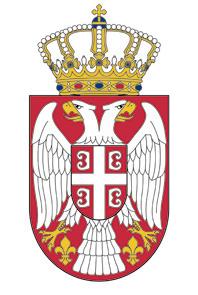 Република СрбијаМИНИСТАРСТВО ЗА РАД, ЗАПОШЉАВАЊЕ, БОРАЧКАИ СОЦИЈАЛНА ПИТАЊАПоглављеСтранаIОпшти подаци о јавној набавци2IIПодаци о предмету јавне набавке3IIIВрста, технчке карактеристике (спецификације), квалитет, количина и опис услуге, начин спровођења контроле и обезбеђивање гаранције квалитета, рок извршења, место извршења, евентуалне додатне услуге и сл. 3IVКритеријум за доделу уговора7VУслови за учешће у поступку јавне набавке из чл. 75. и 76. Закона, и упутство како се доказује испуњеност тих услова8VIУпутство понуђачима како да сачине понуду12VIIОбразац понуде21VIIIОбразац структуре цена са упутством како да се попуни25IXОбразац модела уговора27XОбрасци меничног овлашћења 1 и 231XIОбразац трошкова припреме понуде 33XIIОбразац изјаве о  независној понуди34XIIIОбразац изјаве понуђача о поштовању обавеза из чл. 75. и 76. Закона35XIVОбразац изјаве подизвођача о поштовању обавеза из чл. 75. Закона36Број ПартијеОпис - НазивПроцењена вредностдин. без ПДВ1Бањско лечење болести желуца, црева, јетре, жучне кесе и жучних путева, болести бубрега и мокраћних путева, болести женских полних органа и дојке5.000.0002Бањско лечење болести локомоторног апарата5.000.0003Бањско лечење болести метаболизма и ендокрине болести5.000.0004Бањско лечење болести периферног и централног нервног система5.000.0005Бањско лечење коронарне болести 5.000.000Назив понуђача:Адреса понуђача:Матични број понуђача:Порески идентификациони број понуђача (ПИБ):Име особе за контакт:Електронска адреса понуђача (e-mail):Телефон:Број рачуна понуђача и назив банке:Лице овлашћено за потписивање уговораА) САМОСТАЛНО Б) СА ПОДИЗВОЂАЧЕМВ) КАО ЗАЈЕДНИЧКУ ПОНУДУ1)Назив подизвођача:1)Адреса:1)Матични број:1)Порески идентификациони број:1)Име особе за контакт:1)Проценат укупне вредности набавке који ће извршити подизвођач:1)Део предмета набавке који ће извршити подизвођач:2)Назив подизвођача:2)Адреса:2)Матични број:2)Порески идентификациони број:2)Име особе за контакт:2)Проценат укупне вредности набавке који ће извршити подизвођач:2)Део предмета набавке који ће извршити подизвођач:1)Назив учесника у заједничкој понуди:1)Адреса:1)Матични број:1)Порески идентификациони број:1)Име особе за контакт:2)Назив учесника у заједничкој понуди:2)Адреса:2)Матични број:2)Порески идентификациони број:2)Име особе за контакт:3)Назив учесника у заједничкој понуди:3)Адреса:3)Матични број:3)Порески идентификациони број:3)Име особе за контакт:Укупна цена без ПДВУкупна цена са ПДВРок и начин плаћањанакон извршене услуге, на месечном нивоу уплатом на рачун,  до 45 дана од дана службеног пријема рачуна уз Записник о извршеној услузи Рок важења понуде90 дана010203Ред.        Бр.ОписИзнос (динара)1.Цена по особи у једнокреветној соби, без ПДВ2.Цена по особи у двокреветној соби, без ПДВ3.Укупна цена без ПДВ4.Износ ПДВ5.Укупна цена  са ПДВДатум и место издавањаовлашћењаМ.П.Дужник - издавалац МеницеДатум и место издавањаовлашћењаМ.П.Дужник - издавалац МеницеВРСТА ТРОШКАИЗНОС ТРОШКА У РСДУКУПАН ИЗНОС ТРОШКОВА ПРИПРЕМАЊАПОНУДЕДатум:Потпис понуђачаДатум:Потпис понуђача